Questions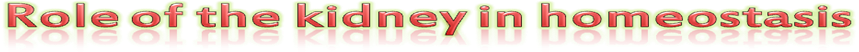 Label the parts of the nephron below and explain briefly what happens at each point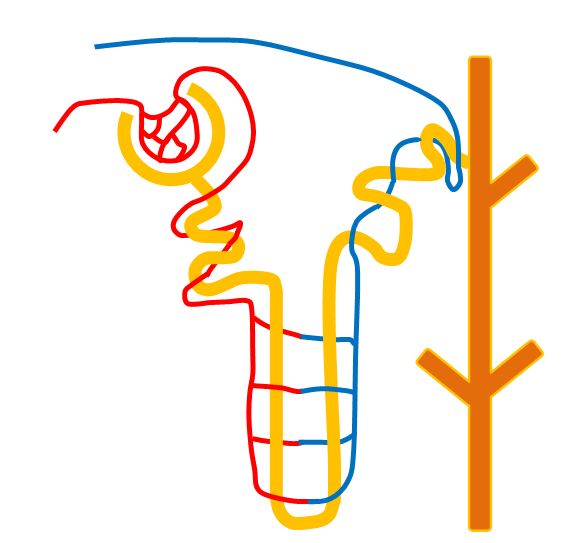 What happens Urea is one of the main waste products of your body. Describe in detail:How it is formed.__________________________________________________________________________________________________________________________________________________________________________________________Why it has to be removed.____________________________________________________________________________________________________________________________How it is removed from the body.________________________________________________________________________________________________________________________________________________________________________________________________________________________________________________________Questions continued…Look at the graphs and answer the questions below:Using the graph describe what changes have occurred over the 150 minutes. Why are these changes important and why do they occur? ___________________________________________________________________________________________________________________________________________________________________________________________________What happened to the salt concentration over the same 150 minutes?___________________________________________________________________________________________________________________________________________________________________________________________________Why do these changes in salt concentration occur?____________________________________________________________________________________________________________________________________________________________________________________________________________________________________________________________________